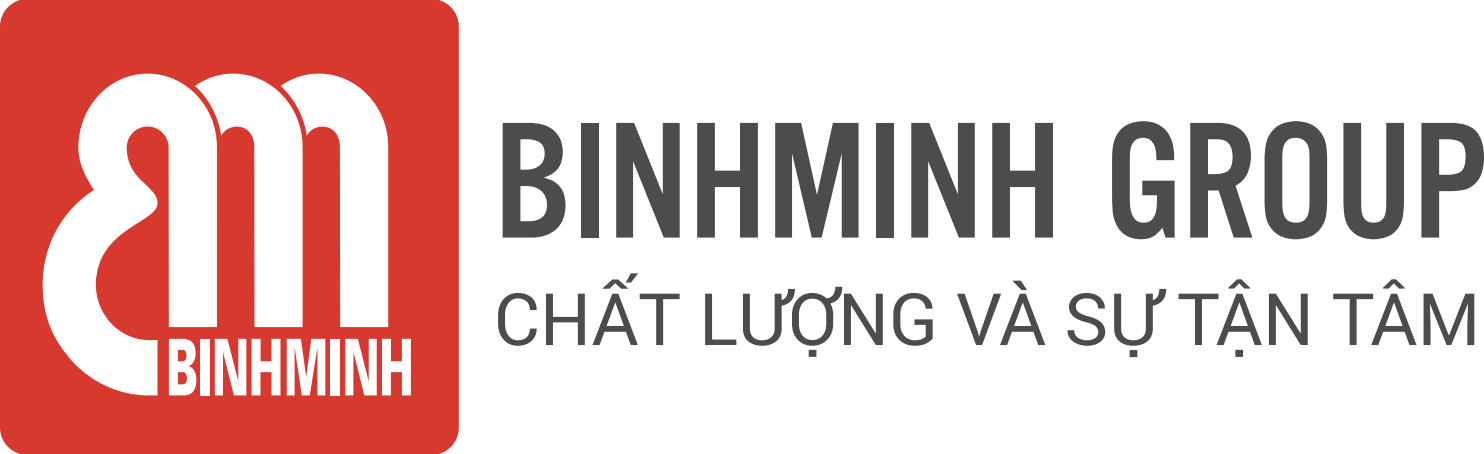 PHIẾU TỔNG HỢP NỘI DUNG BÀI HỌC LỚP 2, CHƯƠNG TRÌNH TIẾNG ANH TOÁN       Unit 2. Two-digit addition and subtraction(Chương 2. Phép cộng và trừ với số có 2 chữ số.)Lesson 3. Subtraction within 100(Phép trừ trong phạm vi 100).-------------------------------- Lesson objectives (Mục tiêu bài học) To identify and name the minuend, subtrahend and difference in a subtraction sentence. (Xác định và gọi tên số bị trừ, số trừ và hiệu trong phép tính trừ.)To read and write subtraction sentences. (Đọc và viết các phép tính trừ có nhớ trong phạm vi 100.)Lesson content (Nội dung bài học)Vocabulary ( Từ Vựng). New vocab: minuend (số bị trừ),subtrahend (số trừ),difference (hiệu) .Structures (Cấu trúc câu).45 minus 29 equals 16. (45 trừ 29 bằng 16.).Homelink (Dặn dò về nhà)Các con viết từ mới mỗi từ 2 dòngLuyện nói từ vựng và cấu trúcLuyện tập/ thực hành những bài tập còn lại con chưa hoàn thiện trên lớp trang 28, 29, 30.Trân trọng cảm ơn sự quan tâm, tạo điều kiện của các Thầy/Cô và Quí vị PHHS trong việc đồng hành cùng con vui học!